Ponedeljek, 23.3.2020 5.aUtrjevanje  5. Lekcija   Naloge lahko rešiš tukaj ali v zvezku.Poglej in napiši. Primerjaj živali.        FAT                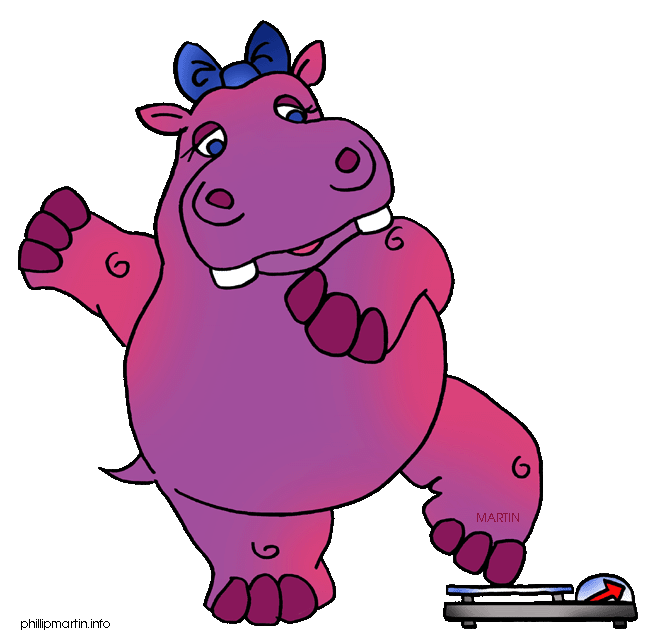 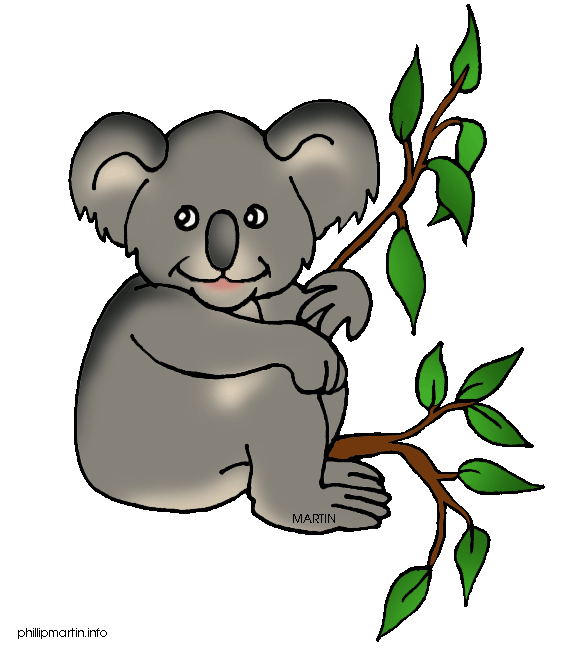 1. A hippo is ________than a koala. SLOW      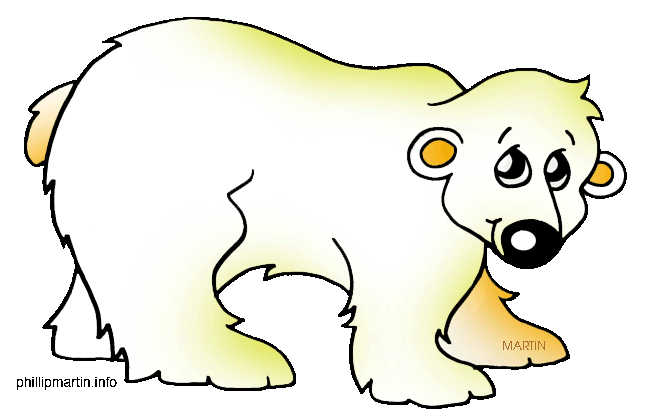 2. A________is________than a polar bear.             FUNNY             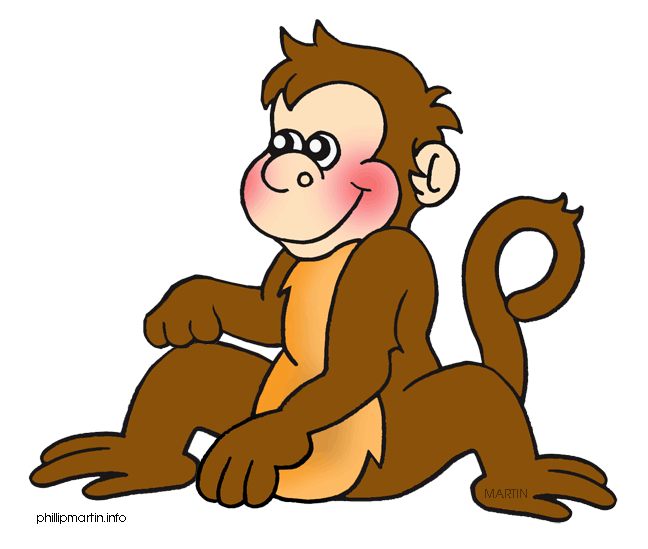 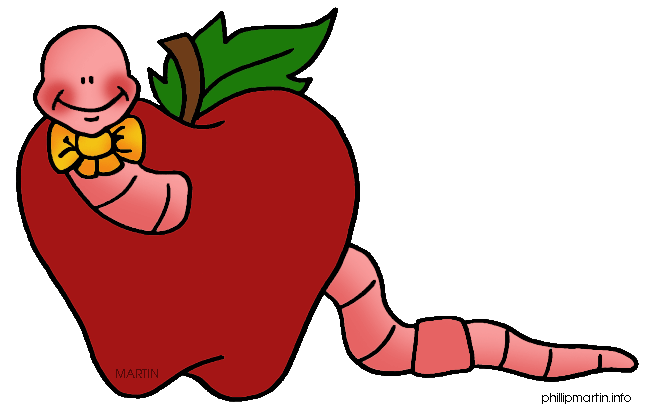 3. A ________is _________than a worm.             SMALL          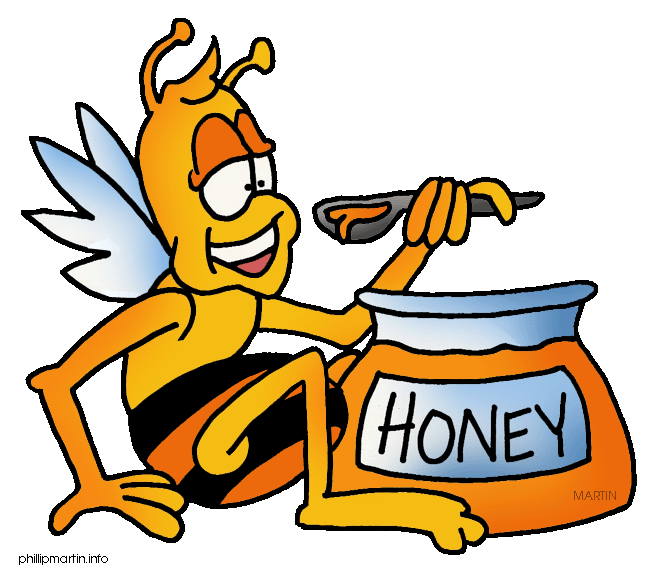 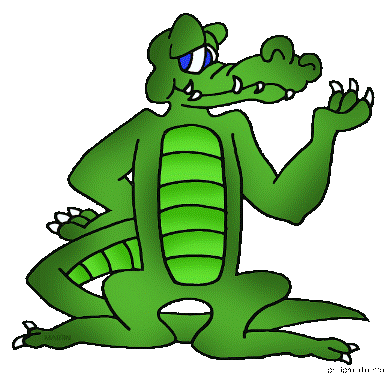 4. A   bee         is ________ than a crocodile.        STRONG         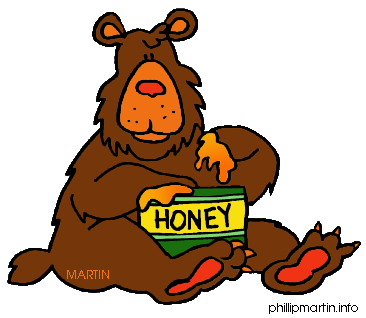 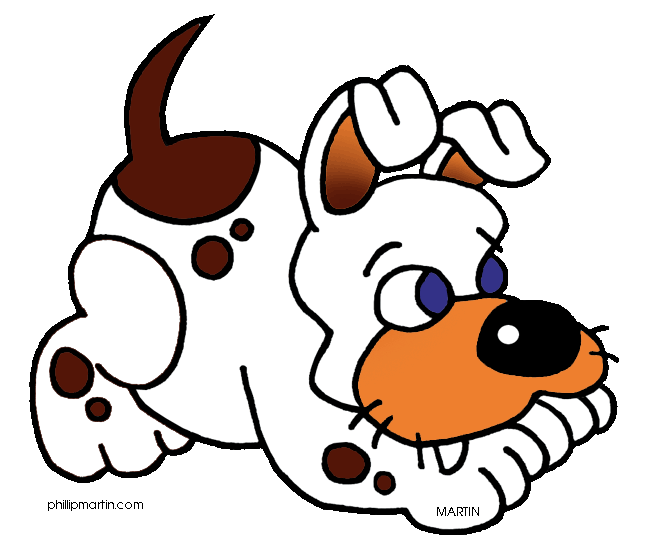 5. A bear            is ________ than a ________       TALL    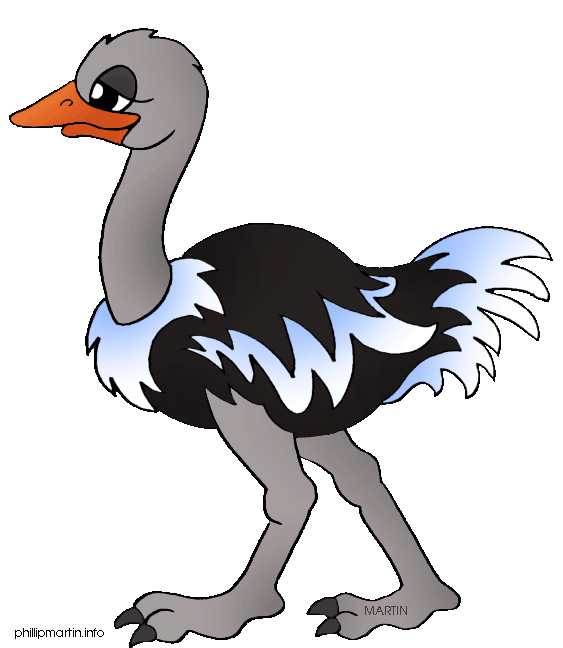 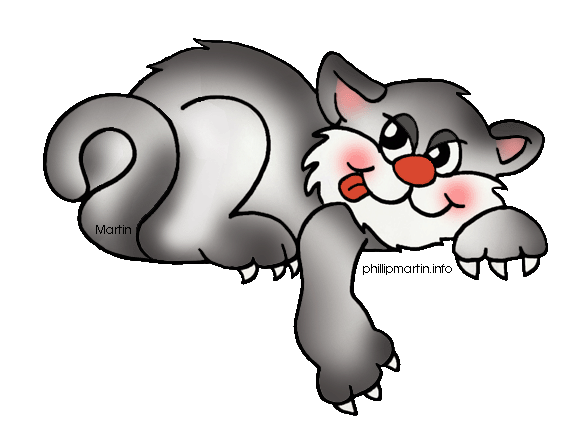 6. An ostrich is ________ than a ________.POGLEJ IN NAPIŠI(BIG) The tiger is bigger than the lion.______________        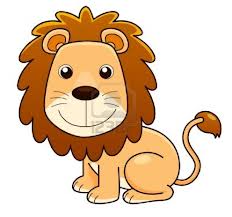 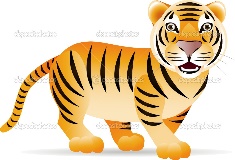 (TALL) ___________________________________________________________________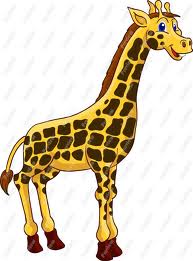 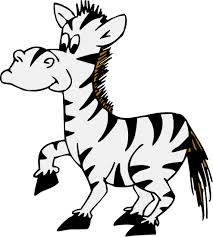  (FAT)____________________________________________________________________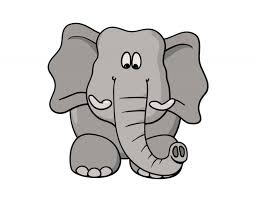 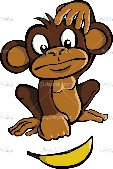 (THIN)___________________________________________________________________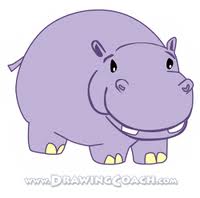 (SHORT)_______________________________________________________________(YOUNG)The baby monkey  ____________________________________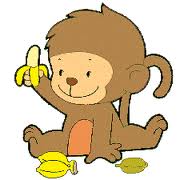 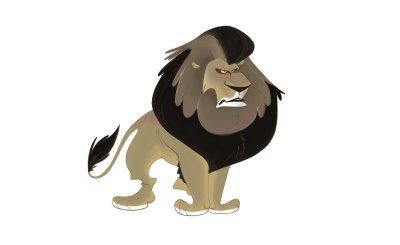                                                                                        ______________________________________________________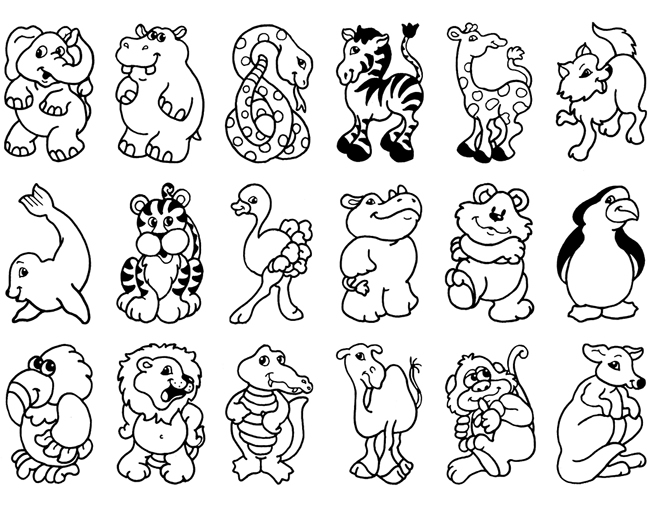 Izberi svojo najljubšo žival in napiši povedi s danimi pridevniki. Izberi 5.BIG------------------SMALL                              FAST----------------SLOWTALL----------------SHORT                              BEAUTIFUL--------UGLYFRIENDLY---------DANGEROUS                   FAT-----------------THINLONG--------------SHORT        An elephant is big, fat and beautiful._____________________________________________________________________________________________________________________________________________________________________________________________________________________________________________________________________________________________________________________________________________________________________________________________________________________________________________________________________________________________